Основы  геоэкономики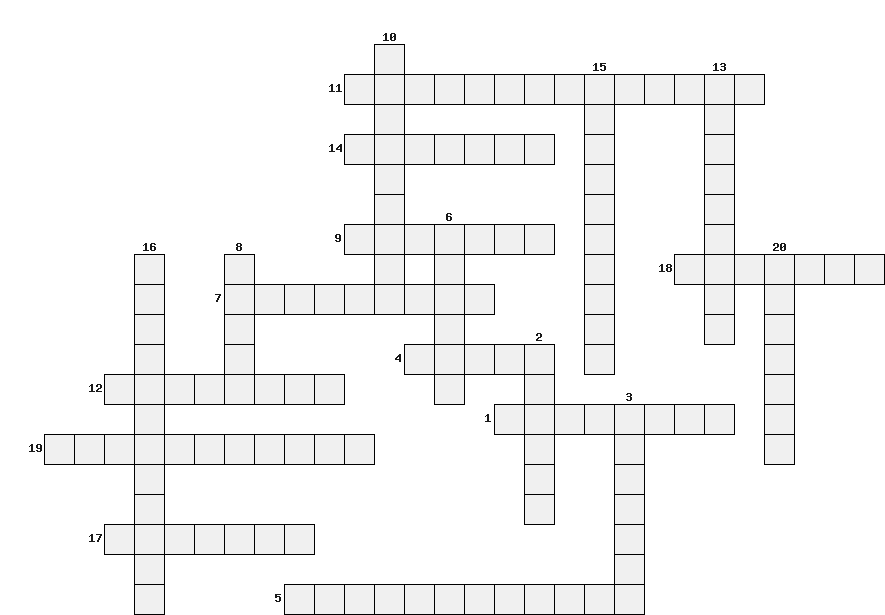 По горизонтали:1. Австралия крупный экспортер …		4. Отраслью МГРТ какого государства можно считать производство высококачественных канцелярских принадлежностей и хрусталя, а также туризм?	5. Показатель уровня затрат на научные исследования и разработки …	7. Регион, который является глобальным в мировом хозяйстве …	9. Экономически развивающаяся страна Африки с доминированием нефтехимии …	11. Ведущая отрасль хозяйства Казахстана …	12. Район нового освоения …	14. Государство, которое строит свои экономические отношения по либеральной модели социально-экономического развития …	17. К четвертому сектору экономического развития относится …	18. Самые высокие показатели индекса человеческого развития имеет …	19. Развитие производства на основе эффективных технологий, методов, научных достижений – это путь…	По вертикали:2. Крупнейший внешнеторговый партнер Чили …	3. Страна «переселенческого капитализма» …		6. Командно-административная экономическая модель зародилась в …	8. Город, который играет роль «экономической столицы» государства …	10. Страной полупериферии является …	13. Старый фактор размещения современного хозяйства …	15. Отрасль мирового хозяйства, испытавшая подъем в связи с НТР …	16. Отрасль международной специализации Швейцарии …	20. Отсталым (аграрным) регионом стран G – 7 является …		КЛЮЧ10а151311промышленностьгер14бельгияфантнт6ес1689нигерияхп20фгнги18гонконга7австралиямрорап2итрмг4чехияяс12лабрадортп3иц1бокситовк19интенсивныйнзавиртяа17финансыикла5наукоемкость